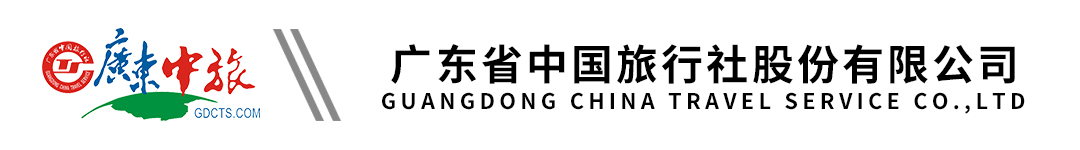 中旅1号.旅展爆款【惠游老挝.南航直飞】万象、万荣、琅勃拉邦全景双飞6天|广州直飞|凯旋门|坦江溶洞|嘟嘟车游万荣村庄|蓝色泻湖|大皇宫博物馆|体验“一带一路”中老铁路|千年古寺拴线祈福|琅勃拉邦-僧侣布施行程单行程安排费用说明购物点自费点其他说明产品编号SA1676859257NLV1出发地广州市目的地老挝行程天数6去程交通飞机返程交通飞机参考航班广州-万象    CZ6091  16:35-18:10广州-万象    CZ6091  16:35-18:10广州-万象    CZ6091  16:35-18:10广州-万象    CZ6091  16:35-18:10广州-万象    CZ6091  16:35-18:10产品亮点【航班安排】：广州直飞万象，南方航空正点航班，便捷舒适；【航班安排】：广州直飞万象，南方航空正点航班，便捷舒适；【航班安排】：广州直飞万象，南方航空正点航班，便捷舒适；【航班安排】：广州直飞万象，南方航空正点航班，便捷舒适；【航班安排】：广州直飞万象，南方航空正点航班，便捷舒适；天数行程详情用餐住宿D1广州-万象   参考航班：CZ6091 （16:35-18:10）-欢迎晚宴早餐：X     午餐：X     晚餐：X   万象phonethip plaza或la ong dao或同级酒店D2万象-万荣（车程约2小时），坦江溶洞-安排学做老挝菜-蓝色泻湖早餐：酒店早餐     午餐：老挝菜     晚餐：X   万荣Champathong或THE GRAND RIVERSIDE HOTEL或ROUNG NAKHON或同级酒店D3万荣-（体验一带一路火车带来的便捷）-琅勃拉邦，光西瀑布-普西山-琅勃拉邦古城早餐：酒店早餐     午餐：中式围餐     晚餐：X   琅勃拉邦philaylack guesthouse2或sunway hotel或同级酒店D4世界非物质文化遗产-布施，早市-皇宫博物馆-香通寺-织布村早餐：酒店早餐     午餐：石斛土鸡     晚餐：X   琅勃拉邦philaylack guesthouse2或sunway hotel或同级酒店D5琅勃拉邦-（动车）-万象，万象四五射击场-老挝万象神木博物馆-百年华侨之家品下午茶早餐：酒店早餐     午餐：中式围餐     晚餐：X   万象phonethip plaza或la ong dao或同级酒店D6老挝典型建筑风格-凯旋门，西蒙寺拴线祈福，万象-广州  参考航班：CZ6092 （19:10-22:25）早餐：酒店早餐     午餐：中式围餐     晚餐：X   无费用包含1、机票：广州-万象往返普通经济舱机票及机建燃油税。1、机票：广州-万象往返普通经济舱机票及机建燃油税。1、机票：广州-万象往返普通经济舱机票及机建燃油税。费用不包含1、老挝签证费及境外司导服务费 700 元/人。1、老挝签证费及境外司导服务费 700 元/人。1、老挝签证费及境外司导服务费 700 元/人。项目类型描述停留时间参考价格珠宝店宝石等90 分钟乳胶店乳胶等90 分钟土特产中心老挝特色土产等90 分钟项目类型描述停留时间参考价格如需丰富行程个性化项目，可自愿选择以下项目（费用需自理）体验式老挝游：老挝特色小火锅+寮式按摩+长尾船游南松河，约900元/人（以当地实际安排价格为准）；180 分钟¥(人民币) 900.00预订须知1、本行程仅作界定旅游线路、接待标准及游览项目之用，由我司委托旅游目的地具有相应资质的地接社承担本旅行团在当地的接待业务，地接社的相关信息、导游姓名及电话，以及具体航班时间、最终游览行程及入住酒店等信息一并在出团通知书行程表中告知。此团有可能与其他旅行社招徕的旅游者拼团。温馨提示1 . 所有追加旅游服务项目为旅游者自主自愿选择，旅行杜绝不强迫，小孩，老人等特殊人群请根据自身情况谨慎选择追加旅游服务项目。退改规则1、本团成团的最低人数为：16人；如果不成团，提前7天通知，可协商转团或者无损退团，不作任何赔偿；签证信息1、从回程日期算起，有效期6个月或以上护照正本（空白页需有3面或以上）；2张大一寸白底彩色照片。报名材料护照首页清晰拍照（护照原件+2张大一寸白底彩色照片，客人自带出游）保险信息强烈建议出行游客购买个人旅游意外保险。具体保险险种请在报名时向销售人员咨询并购买，出行时请将保单资料随身携带。保险信息1、气候：老挝属于热带季风气候，一年分为旱季和雨季，月平均温度是 14℃ ~ 28℃，天气寒冷，白天平均 28℃，建议穿棉麻面料的衬衫、薄长裙、薄T恤等清凉透气的衣服。夜间平均 14℃ ，建议穿套装、夹衣、风衣、休闲装、夹克衫、西装、薄毛衣等保暖衣服。